ANALYSIS ON THE EFFECTIVENESS OF IMPLEMENTING JOURNAL VOCABULARY STRATEGY IN READING COMPREHENSION TEXTSA THESIS ByPIPIT SYAHARANPM 191224011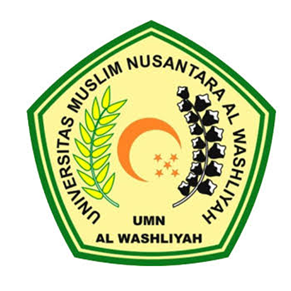 ENGLISH EDUCATION DEPARTMENTFACULTY OF TEACHER TRAINING AND EDUCATIONMUSLIM NUSANTARA AL WASHLIYAHUNIVERSITYMEDAN2023ANALYSIS ON THE EFFECTIVENESS OF IMPLEMENTING JOURNAL VOCABULARY STRATEGY IN READING COMPREHENSION TEXTSPresented to the Faculty of Educational Science in a Partial Fulfillment of the Requirements of the Degree of S.Pd (Bachelor of Educationl) in English Education Department By:Pipit SyaharaNPM 191224011ENGLISH EDUCATION DEPARTMENTFACULTY OF TEACHER TRAINING AND EDUCATIONMUSLIM NUSANTARA AL WASHLIYAHUNIVERSITYMEDAN2023